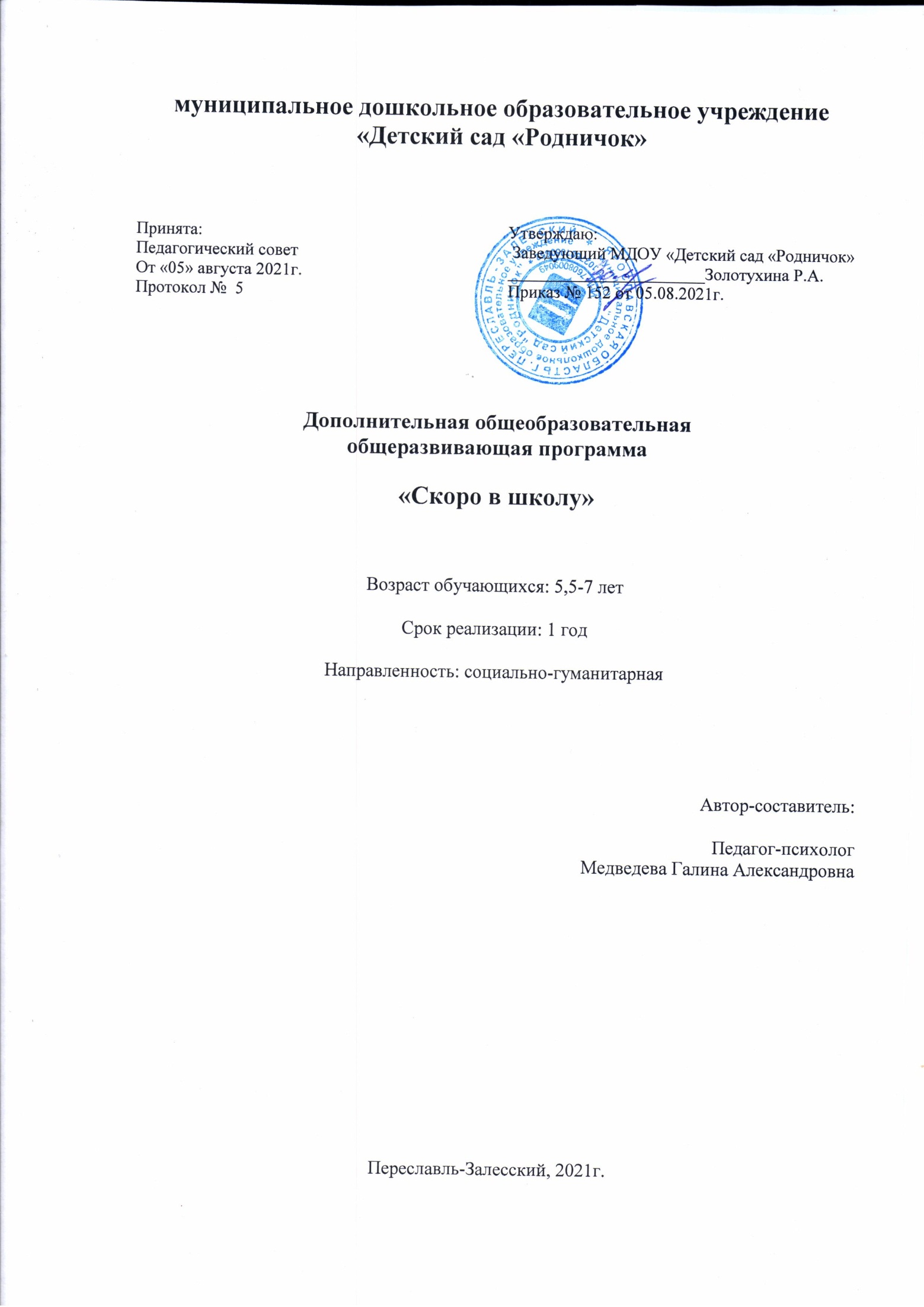 1. Пояснительная запискаНормативно-правовая основа для разработки программы1.Федеральный закон от 29 декабря 2012 г. № 273-ФЗ «Об образовании в Российской Федерации». 2. Указ Президента Российской Федерации от 7 мая 2018 г. № 204 «О национальных целях и стратегических задачах развития Российской Федерации на период до 2024 года». 3. Указ Президента Российской Федерации от 29 мая 2017 г. № 240 «Об объявлении в Российской Федерации Десятилетия детства». 4. Распоряжение Правительства Российской Федерации от 6 июля 2018 г. N 1375, об утверждении Плана основных мероприятий до 2020 года, проводимых в рамках Десятилетия детства. 5. План основных мероприятий до 2020 года, проводимых в рамках Десятилетия детства, утвержденный распоряжением Правительства РФ от 6 июля 2018 г. № 1375-р. 6. Приказ Министерства просвещения Российской Федерации от 09 ноября 2018 N 196 «Об утверждении Порядка организации и осуществления образовательной деятельности по дополнительным общеобразовательным программам». 7. Стратегия инновационного развития Российской Федерации на период до 2020 года, утвержденная Распоряжением Правительства Российской Федерации от 8 декабря 2011 г. № 2227-р. 8. Федеральная целевая программа развития образования на 2016–2020 годы, утвержденная Постановлением Правительства Российской Федерации от 23 мая 2015 г. № 497. 9. Концепция развития дополнительного образования детей, утвержденная Распоряжением Правительства Российской Федерации от 4 сентября 2014 г. № 1726-р. 10. Стратегия развития воспитания в Российской Федерации на период до 2025 года, утвержденная Распоряжением Правительства Российской Федерации от 29 мая 2015 г. № 996-р. 11. Концепция общенациональной системы выявления и развития молодых талантов на 2015-2020 годы (утверждена Президентом Российской Федерации 3 апреля 2012 г. № Пр-827) и комплекс мер по ее реализации (утвержден Правительством Российской Федерации 27 мая 2015 г. № 3274пП8). 12. Государственная программа Российской Федерации «Развитие образования», утвержденной Постановлением Правительства Российской Федерации от 26 декабря 2017 года № 1642. 13. Национальный проект «Образование», утвержденный на заседании президиума Совета при Президенте Российской Федерации по стратегическому развитию и национальным проектам (протокол от 24 декабря 2018 г. № 16). 14. Федеральный проект «Успех каждого ребенка», утвержденный президиумом Совета при Президенте Российской Федерации по стратегическому развитию и национальным проектам (протокол от 3 сентября 2018 года № 10). 15. Приказ Минпросвещения России от 03.09.2019 N 467 "Об утверждении Целевой модели развития региональных систем дополнительного образования детей" (Зарегистрировано в Минюсте России 06.12.2019 N 56722)16. Письмо Минобрнауки РФ от 11 декабря 2006 г. n 06-1844 о примерных требованиях к программам дополнительного образования детей17. Постановление правительства № 527-п 17.07.2018 Концепция персонифицированного дополнительного образования детей в Ярославской области18. Приказ департамента образования ЯО от 27.12.2019 №47-нп Правила персонифицированного финансирования ДОД19. Методические рекомендации по реализации дополнительных общеобразовательных программ с применением электронного обучения и дистанционных образовательных технологий20.  СП 2.4.3648-20 «Санитарно-эпидемиологические требования к организациям воспитания и обучения, отдыха и  оздоровления детей и молодежи»,утвержденными Постановлением главного санитарного врача РФ №28 от 28.09.2020 г. Закон «Об образовании в РФ», государственная программа Российской Федерации «Развитие образования» на 2018–2025 годы и «Стратегия развития воспитания до 2025 года» установили новые целевые ориентиры развития системы образования в РФ: создание механизма её устойчивого развития, обеспечение соответствия вызовам XXI века, требованиям инновационного развития экономики, современным потребностям общества и каждого гражданина.От того, как ребенок подготовлен к школе, зависит успешность его адаптации, вхождение в режим школьной жизни, его учебные успехи, психическое самочувствие. Доказано, что у детей, не готовых к систематическому обучению, труднее и дольше проходит период приспособления к учебной  деятельности. У этих детей слабо развиты связная речь и умственные способности, они не умеют задавать вопросы, сравнивать предметы, явления, выделять главное, у них не сформирована привычка к элементарному контролю над собой.Актуальность и практическая значимость программы обусловливается тем, чтопроблема подготовки детей к школе становится все более острой в связи с модернизацией всей системы образования. Сегодня у большого количества детей имеются трудности психологической адаптации к школе, несмотря на соответствующий школьному обучению возраст и имеющиеся у них навыки и умения, вчерашние дошкольники испытывают трудности в обучении, общении, имеют эмоциональные проблемы.Многолетние наблюдения показывают, что сложности, которые возникают у большинства детей в первом классе, - это естественный и закономерный результат односторонней подготовки к школе и причины их коренятся в дошкольном детстве.Подготовленность к школьному обучению на самом деле не исчерпывается умением читать, писать и оперировать числами в пределах десятка, то есть собственно тем, что проверяют при поступлении в школу и к чему стремятся педагоги детских садов и родители. Даже если ребёнок хорошо читает, считает до ста, имеет широкий кругозор и справляется с логическими задачами и головоломками, предназначенными для детей 8-9 лет, это не гарантирует успешного обучения в школе, так как свидетельствует лишь о его интеллектуальном развитии.Многие первоклассники не могут сосредоточиться на задании, не умеют слушать учителя, обладают неразвитой памятью, невнимательны, неусидчивы, конфликтны во взаимоотношениях со сверстниками. Эффективность обучения ребёнка в начальной школе гораздо больше зависит от степени развития памяти, внимания, воли, уровня самоорганизованности,  умения управлять своими действиями, а не от знания букв и цифр, навыков чтения и счёта.В школу приходят дети, не готовые к пониманию самой организации школьной жизни. Они плохо ориентируются в отношениях между людьми, смутно представляют их социальные роли, не знают, когда, как и с кем можно разговаривать, путают деловое и дружеское общение. Некоторые вообще не понимают, кого надо слушаться - учителя или соседа по парте. Таким детям непросто найти своё место в коллективе, включиться в учебный процесс. Очень часто у них не сформирована учебно-познавательная мотивация: обучение, усвоение нового не является для них значимой целью.Данные опросов учеников первого класса показывают, что от школы они ждут в первую очередь возможности «приобрести новых друзей», «надеть красивый рюкзачок», «понравиться учительнице», «не спать днем», «гулять, когда ребята в садике ещё не вышли». Детям нравятся «занавески в классе», «вкусные булочки», «перемены, где бегают», «тетрадки с котёнком на обложке», «что все вещи новые» или льстит, что теперь они «взрослые почти что», «встают сами по будильнику», что «некоторые ещё не пошли в школу и остались в саду». Эти ответы свидетельствуют о том, что восприятие школы детьми 6-7 лет далеко от того, что от них ожидают взрослые, и по сути своей они ещё дошколята.Практически все авторы, исследовавшие уровень подготовки детей к школе, признают, что школьное обучение будет эффективным только в том случае, если первоклассник обладает достаточными, необходимыми для начального этапа обучения качествами, такими как: произвольность психических процессов, поведенческая саморегуляция, наличие учебной мотивации и т. д., которые затем в учебном процессе развиваются и совершенствуются.Таким образом, возникает потребность в разработке программы формирования психологической готовности у детей дошкольного возраста.Педагогическая целесообразность программы заключается в том, что она разработана для детей старшего дошкольного возраста с учётом возможностей детей, формирования преемственности различных подходов к психическому развитию ребёнкамежду детским садом и начальной школы. В программе раскрыты основные закономерности подготовки ребёнка к успешному обучению в школе. Программа реализуется посредством проигрывания сказок, создания комфортного психологического климата и благоприятной предметно-пространственной среды. Сказкотерапия является самостоятельной методикой, относящейся к библиотерапии, в основе которой лежит психокоррекция средствами литературного произведения. Этот вид библиотерапии оптимален для работы со старшими дошкольниками и младшими школьниками. Так же в программе используются:  «Игровая технология интеллектуально-творческого развития детей 3-7 лет» (В.В.Воскобович), зарекомендовавшая себя как эффективное средство развития психических познавательных процессов у детей,игры с использованием игрового практического набора «Дары Фребеля», направленные на полноценное всестороннее развитие ребенка и обеспечивающие возможность для реализации игровой, познавательной, исследовательской и творческой активности детей , развитие крупной и мелкой моторики и обеспечивающие эмоциональное благополучие детей во взаимодействии с предметно-пространственным окружением и возможность самовыражения. Дополнительная образовательная программа «Скоро в школу» может использоваться при обучении детей с ОВЗ (ЗПР, ОНР, нарушения опорно-двигательного аппарата).Цель и задачи:Цельюобразовательной программы «Скоро в школу» является формирование  у детей психологической готовности к школе.Задачи:Обучающие:способствовать формированию учебно-познавательного мотива.способствовать формированию внутреннего плана действий через интериоризацию структуры деятельности.способствовать формированию самосознания и адекватной самооценки,формировать у детей основы безопасного поведения.Воспитывающие:побуждать детей к проявлению инициативы и самостоятельности мышления во всех видах деятельности.;воспитывать уважение и интерес  к литературе и чтению;способствовать развитию аккуратности, коммуникабельности, любознательности.формировать этические представления.поддерживать и создавать условия для развития творческого потенциала ребенка.Развивающие: развивать социальный  и эмоциональный  интеллект, эмоциональную отзывчивость ,сопереживание;развивать грамматически  правильную монологическую и диалогическую речь ,обогащать словарный запас;.способствовать развитию полоролевой идентификации;поддерживать и создавать условия для развития творческого потенциала ребенка;способствовать развитию внутренней позиции ученика;развивать мелкую моторику и координацию движений руки.Коррекционные:развивать навыки бесконфликтного межличностного взаимодействия ;развивать навык самоконтроля;формировать позитивные установки к различным видам труда и творчества;формировать устойчивую социально-психологическую адаптированность ребенка к социальной среде; создавать условия для формирования произвольности психических процессов у детей во всех видах деятельности;развивать собственно познавательную мотивацию.Ожидаемые результаты освоения программыВ результате освоения программы  у обучающихся сформированы:мотивационная готовность к школе; психические познавательные процессы, необходимые для успешного обучения в школе; интеллектуальная , личностная и волевая сферы.Мотивационная готовность к школеСформирован устойчивый познавательный, эмоциональный и социальный мотив, освоена обучающимися роль ученика.Универсальные учебные действия (УУД)    Регулятивные УУД: осуществление действия по образцу и заданному правилу; сохранение заданной цели; умение видеть указанную ошибку и исправлять ее по указанию взрослого; осуществление контроля своей деятельности по результату; умение адекватно понимать оценку взрослого и сверстника.      Коммуникативные УУД: овладение определенными вербальными и невербальными средствами общения; эмоционально-позитивное отношение к процессу сотрудничества с взрослыми и сверстниками; ориентация на партнера по общению; умение слушать собеседника; задавать вопросы.       Личностные УУД: формирование Я - концепции и самооценки при подготовке к обучению в школе, положительное отношение к школьному обучению, умение соотносить поступки, события с принятыми этическими принципами, знание моральных норм и умение выделить нравственный аспект поведения критически относится к своим поступкам.Психические познавательные процессыПамятьЗрительная образная: объем — 7-8 предметов.Слуховая образная — 7 звуков.Слуховая  вербальная — 7-8 слов.Тактильная — 7 предметов.Словесно-логическая. Произвольность памяти.ВниманиеОбъем — 7-8 предметов.Устойчивость — 25-30 минут.Концентрация: нахождение известного изображения, имеющего до 5 мелких деталей при высокой плотности штриховки.Умение видеть двойственные изображения.ВоображениеТворческое: способность изменять сюжет сказки, сочинять свои сказки с использованием выдуманных персонажей, умение преобразовывать один предмет в другой в процессе манипуляции с различными материалами, придумывание различных игровых сюжетов.Интеллектуальная сфераУмеют:Анализустанавливать причинно-следственные связи.находить решение проблемных ситуаций.формулировать позиции различных персонажей в литературном произведении.выстраивать аргументацию к своей позиции с учетом контраргументов.выполнять задания: «найди девятое», «логические цепочки» по 3 и более признакам.исключать на основе всех изученных обобщений.Зрительный синтез составить целое из 9 частей без образца, из 12 частей — со зрительной опорой на образец.сравнивать предметы на основе представленийвыделять 10 сходств и 10 отличий, в том числе существенные признаки.ориентироваться  на листе бумаги (8 направлений), способны выполнить графический диктант (по словесной инструкции)Обобщениевыполнять обобщения 1 и 2 порядка:выполнять операции конкретизации на основе всех имеющихся обобщений.выполнять сериации по всем свойствам предметов.выстраивать серию из 8-10 последовательных картинок.выполнять операции классификации по существенным признакам.Волевая сферапринимать и удерживать 5 и более правил в игровой и учебной ситуации.сформированность  итогового и пошагового самоконтроля.планировать свою деятельность действовать в соответствии с социальной ролью.соблюдать технику безопасности и организовывать рабочее место.НовообразованияВнутренний план действий.Произвольность всех психических процессов.Возникновение соподчинения мотивов.Самосознание. Обобщенное и внеситуативное отношение к  к себе.Возникновение первой целостной картины мира.Появление учебно-познавательного мотиваЗнают:правила поведения в школе, осознавая свою позицию ученика;правила  обращения со школьными принадлежностями;режим дня школьника;стратегии  поведения в различных школьных ситуациях;речевой этикет - приветствие, прощание, благодарность, просьба;этикет и общепринятые нормы поведения;о  социокультурных  ценностях нашего народа;о семейных традициях и праздниках; о себе и о других;о эмоциональных состояниях человека;об опасных природных явлениях - стихийных бедствиях;основы безопасного поведения при возникновении опасных ситуаций; различные виды дорожных знаков;основы  безопасного поведения на улице;правила отношений между мальчиками и девочками;1.3. Особенности организации образовательного процессаСрок  реализации  программы:  программа  рассчитана  на 9 месяцев в виде занятий ,72 академических часа и предполагает три этапа:Подготовительный этап (сентябрь)включает в себя диагностику знаний, инструктаж по технике безопасности, обучение принципам работы с играми и пособиями В.В.Воскобовича, игровым набором «Дары Фребеля», развитие мелкой моторики рук.Основной этап (октябрь-апрель) включает в себя освоение детьми основного материала программы.Заключительный этап (апрель-май) включает в себя повторение пройденного, различные способы проверки знаний воспитанников.Режим реализации: занятия проводятся 2 раза  в неделю по 1 академическому часу (30 минут при условии обязательного чередования видов деятельности). Занятия носят гибкий характер с учетом предпочтений, способностей и возрастных особенностей обучающихся.Форма организации деятельности детей: подгрупповая (10-15 человек).Набор обучающихся проводится без предварительного отбора детей.Занятия  проводятся в кабинете, оборудованном согласно СП 2.4.3648-20 «Санитарно-эпидемиологические требования к организациям воспитания и обучения, отдыха и  оздоровления детей и молодежи»,утвержденными Постановлением главного санитарного врача РФ №28 от 28.09.2020 г. Отличительные особенности программы. Настоящая общеобразовательная программа дополнительного образования детей имеет социально-гуманитарную направленность, ориентирует на общее всестороннее, гармоничное развитие ребёнка, направлена на развитие социально-перцептивных способностей и реализацию факторов развития (модально-специфических, произвольной регуляции, энергетического обеспечения и др.). Программный материал включает переход от первичной перцепции, основанной на восприятии сигналов первой сигнальной системы, к социальной перцепции, необходимой детям дошкольного возраста. Развитие социальной перцепции, эмоциональной сензитивности, эмоциональной близости служит основой механизмов развития мозговых структур, принимающих участие в акте общения и отвечающих за социально-эмоциональное развитие ребенка.В систему занятий включены  психологические занятия  с детьми старшего дошкольного возраста по подготовке их к обучению в школе по программе  «Приключения будущих первоклассников: Психологические занятия с детьми 6-7 лет» Н.Ю.Куражевой, И.А.Козловой (Блок1)., а также игры с использованием игровой  технологии В.В.Воскобовича «Сказочные лабиринты игры» и игрового набора «Дары Фребеля» (Блок 2), предполагающие активное задействование в образовательном процессе развивающей предметно-пространственной среды, сказочных персонажей. Вид программы:модифицированная.Категория обучающихся: 5,5 - 7 летКоличество обучающихся: 30 детей	Место реализации образовательной программы: МДОУ детский сад «Родничок»2. Учебно - тематический планПримечание :  на каждом  занятии  используются  упражнения для профилактики нарушений зрения и предупреждения зрительного переутомления, физкультурные минутки.Календарный учебный график3. Содержание образовательной программы.Психологическое занятие с дошкольниками можно разделить на три этапа.Первый этап (коммуникативный). Дети знакомятся со сказкой, задействуя все репрезентативные системы. Рассказывая сказку, необходимо выражать подлинные эмоции, чувства, так как дети очень тонко чувствуют преувеличение и обман. Основные моменты необходимо выделять соответствующей интонацией голоса, громкостью или паузой.Второй этап (активизация и развитие познавательных процессов).Акцент делаетсяна развитии познавательных психических процессов — восприятия, памяти, внимания,воображения; развитии интеллектуальной сферы — мыслительных умений, наглядно-действенного, наглядно-образного, словесно-логического, творческого и критическогомышленияТретий этап (эмоционально-эстетический). Предусматривает смысловуюзаконченность (начало и конец занятия должны быть взаимосвязанными); применение  нетрадиционных форм организации обучения, где детимогут проиграть те или иныеситуации, предложенные психологом, высказывать свободно свои мысли и чувства.Рассказ сказки обычно сопровождается инсценировкой сюжета. По ходу сказкивзрослый действует куклами, от имени кукол представляет детям проблемные ситуации.Дети не являются пассивными слушателями, они активно участвуют в рассказе и показесказки. Они то придумывают ее продолжение, то пробуют сами разрешить проблемнуюситуацию, то подсказывают героям сказки, как надо поступить. После прослушиваниясказки можно постепенно подойти к ее обсуждению, используя приведенную ниже схему.Цель работы на этом этапе — вызвать у детей интерес к определенной проблеме,эмоционально вовлечь в ситуацию, использовать их личный опыт. Каждое занятие посвящено одной теме. Тридцать «лесных» сказок раскрывают пять основных тем для старших дошкольников: адаптация к школе, отношение к вещам, отношение к урокам, отношение к здоровью, школьные конфликты. 3.1. Сказки для школьной адаптацииПоступление в школу — это новый этап в жизни ребенка. Многие дети с трепетом иволнением переступают порог школы. Это торжественное событие иногда омрачается тревогойи страхом неизвестности. Чтобы избежать негативных эмоцийЧтобы избежать негативных эмоций у будущихпервоклассников, помочь им в адаптации к школе, предлагаются следующие сказки:1. Создание « Лесной школы ».2. Букет для учителя.3. Смешные страхи.4. Игры в школе.5. Школьные правила3.2. Сказки об отношении учеников к атрибутам школьной образовательной средыДля некоторых детей школьные атрибуты являются дополнительным мотивирующимфактором. Предлагаемые сказки оказывают организующее влияние на учебнуюдеятельность, учат детей правильно обращаться со школьными принадлежностями,адекватно относиться к ним, развивают аккуратность и самостоятельность:1. Собирание портфеля.2. Белочкин сон.3. Госпожа Аккуратность.4. Жадность.5. Волшебное яблоко (воровство).6. Подарки в день рождения.3.3. Сказки оботношении учеников к урокам, к знаниямАдекватное отношение к результатам своей деятельности позволяет детям понять логику процесса обучения, прямую зависимость оценки от затраченного труда или усвоения материала. Этому могут способствовать следующие сказки:1. Домашнее задание.2. Школьные оценки3. Ленивец. 4. Списывание.5. Подсказка.3.4. Сказки о здоровье, в том числе психическомПроблемы усталости, раздражительности, вызванные нагрузкой на руку,ограничением пребывания ребенка на воздухе, чрезмерным увлечением телевизионнымипередачами или игрой в компьютер, находят разрешение в следующих сказках:1. Обманный отдых.2. Бабушкин помощник3. Прививка.4. Больной друг.3.5. Сказки о школьных конфликтах.Эти сказки направлены на коррекцию агрессивного поведения. Раздражительные илиагрессивные реакции могут оказаться способом нивелирования эмоциональногодискомфорта, вызванного теми или иными событиями школьной жизни.Профессиональная осторожность в такие моменты необходима. Предлагаемые сказки позволяют возникнуть эмоциональному резонансу, способствующему разрядке(отреагированию) негативных эмоций и выработке эффективных стратегий поведения втех или иных школьных ситуациях:1. Ябеда.2. Шапка-невидимка (демонстративное поведение).3. Задача для Лисенка (ложь)4. Спорщик5. Обида.6. Хвосты (межгрупповые конфликты)7. Драки.8. Грубые слова.9. Дружная страна (межполовые конфликты).3.6. Заключительная сказка:«Гордостьшколы» 3.7. Схема размышления над сказками и их обсуждения4.Обеспечение4.1.Методическое обеспечениеМетодическое обеспечение программы предусматривает наличие следующих методических видов продукции:Методическая литература:Н.Ю Куражева, И.А. Козлова.«Приключения будущих первоклассников. Психологические занятия с детьми6-7 лет»,  2007г.С.В. Крюкова, Н.П. Слободняк. Удивляюсь, злюсь, боюсь, хвастаюсь и радуюсь. Программы эмоционального развития детей дошкольного возраста,  М.: Генезис, 1999гЮ.В. Останкова.  «Система коррекционно-развивающих занятий по подготовке детей, 2007г.Материалы 1-й Всероссийской научно-практической конференции с международным участием . Развивающие игры В.В. Воскобовича в работе с детьми дошкольного возраста и младшего школьного возраста, 2013г.Т.Г.Харько, В.В.Воскобович.  Сказочные лабиринты игры. Игровая технология интеллектуально-творческого развития детей 3-7 лет, 2007г.Ю.В.Карпова, В.В. Кожевникова, А.В. Соколова.  Использование игрового набора «Дары Фребеля» в образовательной области. «Социально-коммуникативное развитие».Методические рекомендации»,  2014г.Ю.В.Карпова, В.В. Кожевникова, А.В. Соколова. Использование игрового набора «Дары Фребеля» в дошкольном образовании в соответствии с ФГОС ДО. Методические рекомендации, 2014г.Ю.В.Карпова, В.В. Кожевникова, А.В. Соколова.  Использование игрового набора «Дары Фребеля» в образовательной области «Познавательное развитие» Методические рекомендации, 2014г.Ю.В.Карпова, В.В. Кожевникова, А.В. Соколова. Использование игрового набора «Дары Фребеля» в образовательной области «Речевое  развитие». Методические рекомендации, 2014г.О.В.Баженова. Тренинг эмоционально-волевого развития для дошкольников и младших школьников,  2010г.Э.Н. Панфилова. Развивалка. Дополнительная общеразвивающая программа,2017г.Под редакцией В.В.Воскобовича,О.В. Вотиной и др. Создание современной образовательной среды для дошкольников и младших школьников с использованием технологии В.В. Воскобовича. В.А.Маркова Дидактическая система Фридриха Фребеля. Образовательный модуль, 2019г.Комплекты  карточек- игр по работе с игровым набором «Дары Фребеля».Игровые комплекты В.В. Воскобовича:Змейка, Игровой графический тренажер «Игровизор»,Геоконт,Квадрат Воскобовича,Геовизор,Прозрачный квадрат,Чудо-крестики 2,Чудо-крестики 3,Математические корзинки,Лабиринты цифр,Прозрачный квадрат,Ларчик,Шнур-малыш,Шнур-затейник,Конструктор букв,Конструктор цифр.Игровой набор «Дары Фребеля».Для реализации блока  «Психологические занятия» подобраны картотеки дидактических, развивающих ,психологических  игр и этюдов , игровых упражнений и заданий. Формы организации деятельности детей на занятии: групповая, индивидуальная, комбинированная.Формы проведения занятия: занятие – игра, занятие – путешествие, конкурсы, турниры, викторины,  показ инсценировок, диалог, самостоятельная и практическая работа.Приемы и методы, используемые на занятиях:Практические – упражнения, игровые методы.Словесные методы – беседы.Словесные приемы – объяснение, пояснение, педагогическая оценка.Наглядные методы и приемы – наблюдения, рассматривание, показ образца, показ способов выполнения и др.4.2.Материально-техническое обеспечениеКабинет педагога-психолога, ноутбук, магнитофон, мебель (столы, стулья),мягкий уголок, детская стенка,  шкафы, ковер, интерактавная  доска, куклы би-ба-бо, настольно – печатные игры, , предметные игрушки, , цветные мелки, пластилин, краски, карандаши, фломастеры, писчая и цветная бумага, ножницы, строительный материал, развивающие игры В.В. Воскобовича , игровые наборы «Дары Фребеля».4.3.Кадровое обеспечениеПедагог, образование- среднее профессиональное.4.4.Организационное обеспечениеРеализация программы осуществляется за рамками основной образовательной программы МДОУ в форме дополнительного образования. Занятия проводятся 2 раза в неделю во второй половине дня  длительностью 30 минут.5.Мониторинг образовательных результатов5.1. Контрольно-измерительные материалыСпособы определения эффективности занятий вытекают из того, насколько успешно ребёнок освоил тот практический материал, который должен был освоить. В связи с этим, два раза в год проводится диагностика уровня психологического развития детей.ПриложенияПриложение 1Анкета ребенкаФ.И.  ребенка:____________Сумма баллов:__________                                                  Вывод_____________                  Дата_______                                       Ф.И. педагога-психолога________Нормы готовности ребенка к обучению в школе:  - ребенок, набравший 18 баллов и больше, к обучению в школе  готов; - ребенок, набравший 16 или 17 баллов , к школе готов «условно»; - ребенок , набравший 15 баллов и менее, к школе не готовПриложение 2Журнал мониторинга образовательных результатов
психолого-педагогического обследования детейдошкольного возраста 6-7 лет
в рамках реализации программы «Скоро в школу»Возраст детей________   № группы_________     Дата проведения__________________ Списочный состав группы_________ (человек)    Охват диагностикой_________(человек) Педагог:_______________________________________________________________Приложение 3Оценка сформированности предпосылок УУДЛичностные УУДДля определения  личностно- мотивационной готовности ребенка к школе  используется методика Т.А. Нежновой « Беседа о школе».Личностно-мотивационная  готовность  к школеС- социальный мотивУ-учебно-познавательные	О- оценочный мотив	П- позиционныйВ- внешние мотивы , не связанные со школой условияИ- игровые .воспринимает  школу , как новую игруС- социальный мотив  Уровень мотивации: 7-6 баллов - высокий                                        5-6 баллов - средний                                       2-0 баллов  -  низкийУровень самооценки: 2-оптимальный ,0-заниженный.Список литературыН.Ю Куражева, И.А. Козлова.«Приключения будущих первоклассников. Психологические занятия с детьми6-7 лет»,  2007г.С.В. Крюкова, Н.П. Слободняк. Удивляюсь, злюсь, боюсь, хвастаюсь и радуюсь. Программы эмоционального развития детей дошкольного возраста,  М.: Генезис, 1999гЮ.В. Останкова.  «Система коррекционно-развивающих занятий по подготовке детей, 2007г.Материалы 1-й Всероссийской научно-практической конференции с международным участием . Развивающие игры В.В. Воскобовича в работе с детьми дошкольного возраста и младшего школьного возраста, 2013г.Т.Г.Харько, В.В.Воскобович.  Сказочные лабиринты игры. Игровая технология интеллектуально-творческого развития детей 3-7 лет, 2007г.Ю.В.Карпова, В.В. Кожевникова, А.В. Соколова.  Использование игрового набора «Дары Фребеля» в образовательной области. «Социально-коммуникативное развитие».Методические рекомендации»,  2014г.Ю.В.Карпова, В.В. Кожевникова, А.В. Соколова. Использование игрового набора «Дары Фребеля» в дошкольном образовании в соответствии с ФГОС ДО. Методические рекомендации, 2014г.Ю.В.Карпова, В.В. Кожевникова, А.В. Соколова.  Использование игрового набора «Дары Фребеля» в образовательной области «Познавательное развитие» Методические рекомендации, 2014г.Ю.В.Карпова, В.В. Кожевникова, А.В. Соколова. Использование игрового набора «Дары Фребеля» в образовательной области «Речевое  развитие». Методические рекомендации, 2014г.О.В.Баженова. Тренинг эмоционально-волевого развития для дошкольников и младших школьников,  2010г.Э.Н. Панфилова. Развивалка. Дополнительная общеразвивающая программа,2017г.Под редакцией В.В.Воскобовича,О.В. Вотиной и др. Создание современной образовательной среды для дошкольников и младших школьников с использованием технологии В.В. Воскобовича. Е.К.Вархотова, Н.В.Дятко, Е.В. Сазонова.  Экспресс-диагностика готовности к школе,2003г.Н.Н.Павлова,Л.Г.Руденко. Экспресс-диагностика в детском саду, 2008г.Т.А. Нежнова.    Методика . «Беседа о школе» .СП 2.4.3648-20 «Санитарно-эпидемиологические требования к организациям воспитания и обучения, отдыха и  оздоровления детей и молодежи»,утвержденными Постановлением главного санитарного врача РФ №28 от 28.09.2020 г. МесяцНеделя№ занятияОсновная тематика занятий ,цели, структура занятийОсновная тематика занятий ,цели, структура занятийВсеготеорияпрактикасентябрь1Занятие 1,2Вводное занятие. Инструктаж по технике безопасностиОбследование психологического развития ребенкаЦель: определение уровня психологической, личностно-мотивационной готовности воспитанников к школьному обучению211сентябрь2Занятие 3,4Обследование психологического развития ребенкаЦель: определение уровня психологической, интеллектуальной, личностно-мотивационной готовности воспитанников к школьному обучениюОбследование психологического развития ребенкаЦель : определение уровня психологической, интеллектуальной, личностно-мотивационной готовности воспитанников к школьному обучению20,51,5сентябрь3Занятие 5-6Обследование психологического развития ребенкаЦель: определение уровня психологической, интеллектуальной, личностно-мотивационной готовности воспитанников к школьному обучениюОбследование психологического развития ребенкаЦель : определение уровня психологической, личностно-мотивационной готовности воспитанников к школьному обучению20,51,5сентябрьБлок 1 «Психологические занятия»Блок2 «Развивающие игры»сентябрь Сказки для школьной адаптации:Игры с использованием игрового набора «Дары Фребеля»сентябрь4Занятие 7-8 «Создание «Лесной школы»Цель: развитие коммуникативных умений, необходимых для успешного протекания процесса  общения, формирование положительного эмоционального настроя к школе1.Приветствие.Игра «Давайте познакомимся»2.Игра «Поезд»3.Сказка «Создание «Лесной школы»4. Игра «Ветер дует на…»5.Упражнения: «Раскрась ежика», «Найди всех зверей»6. Игра «Доброе животное»«Пир на весь мир»Цель: формирование представлений о социокультурных ценностях нашего народа, о семейных традициях и праздниках, развитие мелкой моторики, творческого мышления1 Беседа с детьми о семейных традициях и праздниках2.Игра «Пир на весь мир»3.Изготовление стола в технике оригами4.Задание.  «Придумай и «приготовь» любимое блюдо»5.Игра«Ловец жемчуга»20,71,3октябрь5Занятие 9-10«Букет для учителя»Цель:формирование  устойчивой социально-психологической адаптированности  ребенка, развитие  произвольного внимания, логического мышления1.Приветствие.Игра «Делай как я»2.Сказка «Букет для учителя»3.Упражнения:«Букет» «Профессии»,Словарик эмоций», «Букет для учителя».4.Игры:«Составь картинку»,  «Подари мне свою улыбку»Работа с наборами №2 и №3 «Основные тела», «Куб из кубиков»)Цель: знакомство с разными формами предметов, закрепление понятия «целое», «половина», «четверть» развитие умения анализировать, сравнивать и выявлять особенность фигур, формирование самостоятельных исследовательских навыков, пространственной ориентации.1.Обследование «дара» как целого.2.Свободная игра ребенка с «даром».3.Совместное обыгрывание постройки.4.Творческое задание «Придумай рассказ»20,71,3октябрь6Занятие 11-12«Смешные страхи»Цель: формирование позитивной мотивации к обучению , развитие социального и эмоционального интеллекта, устойчивого внимания1.Приветствие. Игра «Все, кого зовут…»2.Сказка «Смешные страхи»2.Упражнения : «Помоги зайчикам встретиться»,  «Словарик эмоций»3.Игры «Составь картинку»,  «На что похоже настроение?»,  «Бывает, не бывает» «Настроение»Цель: развитие эмоциональной отзывчивости,  формирование представлений о себе и других людях, о эмоциональных состояниях человека,  развитие элементарных практических, логических и творческих способностей1.Чтение стихотворения «Эмоции» (О. Чернорицкая)2.Беседа по произведению и рассказ психолога     « Необычная  страна»3.Конструирование   из наборов № 4 (Четвертый дар Фребеля) «Куб из брусков»20,71,3октябрь7Занятие 13-14«Игры в школе»Цель:  формирование учебно-познавательного мотива, коммуникативных навыков сотрудничества в общении со сверстниками, целенаправленности и саморегуляции, развитие связной  речи , логического мышления, концентрации внимания, развитие крупной и мелкой моторики обеих рук1.Приветствие. Игра «Незнайка»2 Сказка «Игры в школе»3.Рассказ о своей группе4.Упражнения: «Раскрась всех рыбок»,  «Животные и созвездия»,  «Лабиринт»,  «Времена года»2.Рассказывание сказки с помощью пиктограмм  «Подарок  для друга»Цель: развитие воображения, творческой активности, мелкой моторики, умения  конструировать, выполняя различные строительные комбинации, взаимодействовать со сверстниками1.Этическая беседа о дружбе2.Сбор композиций для подарка  другу  из деталей наборов 3.Выполнение композиций на заданные темы (буквы алфавита)4.Конструирование из набора № 5 (Пятый дар Фрёбеля) «Кубики и призмы»20,71,3октябрь8Занятие 15-16«Школьные правила»Цель:  формирование внутренней позиции ученика, его самосознания, развитие монологической речи, активизация словарного запаса, развитие зрительного внимания1.Приветствие. Игра «Пропой свое имя»2. Сказка «Школьные правила»3.Упражнения: «Правила на занятиях», « Что такое хорошо и что такое плохо»4. Лабиринты«Костерок»Цель: формирование знаний о правилах поведения в лесу и особенностях разжигания костра,\развитие пространственного мышления, умения исследовать, рассуждать, сравнивать, делать выводы, конструировать, используя различные строительные комбинации1.Демонстрация слайдов об  опасных ситуациях и  правилах поведения в лесу, 2.Рассказ воспитателя о костре, о лесных пожарах3. Выкладывание различных видов  «костров»4.Конструирование из набора №6  (Шестой дар Фрёбеля) «Кубики, столбики, кирпичики»20,71,3Сказки об отношении учеников к атрибутам школьной образовательной среды:Игры Воскобовичаноябрь9Занятие 17-18«Собирание портфеля»Цель: формирование у  детей умения правильно обращаться со школьными принадлежностями, адекватно относиться к ним, развитие аналитических способностей ,слуховой памяти, мелкой  моторики рук1.Приветствие .Игра «Ветерок»2.Заучивание стихотворения «Еще раз про осень» М.Ходякова3.Сказка «Собирание портфеля»4.Игры:  «Доскажи словечко»,  «Школьные принадлежности»5.Упражнения :  «Школьные предметы», «Раскрась филина»     «Квадрат Воскобовича (четырехцветный)»Цель: развитие воображения. внимания .мышления1. Знакомство с игрой2. Задание «Сложи фигуры (7-12) и помоги Двану найти цвета»211ноябрь10Занятие 19-20«Белочкин сон»Цель: развитие  эмоциональной сферы ребенка , умения понимать свое эмоциональное состояние и чувства других людей, ,развитие  логического мышления, концентрацию внимания, самостоятельность.1.Приветствие «Я рад вас видеть»2.Сказка  «Белочкин сон»3.Игры: « Что спрятано в Белочкином рюкзаке»,«Составь картинку», «Воздушный шар»4.Упражнения :« Лабиринт», «Закономерности»«Квадрат Воскобовича (четырехцветный)»Цель: развитие воображения. внимания мышления, мелкой моторики.1. Знакомство с игрой2. Задание «Сложи фигуры (13-18) и помоги Трину  найти цвета»3.Штриховки211ноябрь11Занятие 21-22«Госпожа аккуратность»Цель: развитие самостоятельности и аккуратности, развитие логического мышления, аналитических способностей1.Приветствие. Упражнение «Перышко»2.Сказка  «Госпожа аккуратность»3. Игры : «Ежик и предметы», «Кричалки-шепталки, молчалки»4.Упражнение «Ежик и предметы»«Геоконт»Цель: освоение геометрических представлений, пространственных отношений. букв и цифр, развитие логики, фантазии , творчества1.Знакомство с  игрой «Делаем  фигуры»2.Трансформируем фигуры3. Шифруем фигуры211ноябрь12Занятие 23-24«Жадность»Цель: формирование у детей умения анализировать свои поступки и поступки других детей, воспитание  желания совершать добрые поступки , проявлять чувство взаимопомощи, сплоченности, ,развитие умения составлять рассказ на заданную тему1.Приветствие. Упражнение « Я рад вас видеть»2. Сказка«Жадность»3.Упражнения: «Мостик дружбы», «Собери картинку», «»Цепочка», «Зайцы в лабиринте»4.Игра «Угадай , кто мой друг»5.Составление рассказа о своем друге«Геоконт»Цель: освоение геометрических представлений, пространственных отношений, букв и цифр ,развитие логики, фантазии , творчества. 1. «Находим отражение в зеркале»2. «Делаем табуретку»3. «Поворачиваем «Геоконт»211декабрь13Занятие 25-26«Волшебное яблоко»Цель: формирование у детей этических представлений, умения анализировать свои поступки и поступки других людей, критически относиться к своим поступкам , ввести наглядные образы, символизирующие разные эмоциональные состояния человека1.Приветствие «Подари мне свою улыбку»2.Сказка «Волшебное яблоко»(воровство)3.Игры «Составь картинку», «Право-лево»4.Упражнения; «Лисенок и фигуры», «Мячики»5. Игра  «Передай мяч»«Геовизор»Цель: развитие математических представлений о пространственных отношениях, количественном счете, линиях симметрии, деление целого на равные и неравные части1.Знакомство с игрой .2.Задание «Рисуем под диктовку отрезками»3. «Рисуем по образцу»21      1декабрь14Занятие 27-28«Подарки в День рождения»Цель: формирование у детей позитивного  и внимательного отношения  друг к другу, ощущения  близости  и тепла другого, воспитание чувства товарищества, развитие логического запоминания, концентрации внимания, логического мышления1.Приветствие. Упражнение « Я рад вас видеть»2.Сказка « Подарки в день рождения» 3.Упражнения: «Раскрась всех птенцов», «Какой игрушки не хватает»,  «Рыбка»4.Игры: «Запоминай-ка», «Подарки»«Геовизор»Цель: совершенствование интеллектуальных способностей детей, развитие умения решать логико-математические задачи, развитие творческих способностей.тренировка мелкой моторики1. «Рисуем по образцу»2.Копирование рисунков из «Альбома фигурок» по желанию детей или придумывание своих21      1декабрьСказки об отношении учеников к урокам, к знаниям:Игры с использованием игрового набора «Дары Фребеля»декабрь15Занятие 29-30«Домашнее задание»Цель: формирование адекватного отношения к своей деятельности, воспитание уверенности  в себе, самостоятельности, умения получать удовлетворение от собственного труда, не  бояться трудностей, развитие аналитических способностей ,умения обобщать, выражать свои действия в речи1.Приветствие.Упражнение  «Колокольчик»2.Сказка «Домашнее задание»3. Упражнения : «Коврики», « Лисенок и листочки», «Четвертый лишний»4. Игры: «Картинки-загадки», «Доброе животное» «Зеркало»Цель: формирование представлений о себе и других людях, развитие  взаимодействия ребенка со сверстниками, воображения, творческой активности,  связной  речи1.Рассматривание своего партнера2.Выкладывание «отражения» из деталей набора3.Рассказ о своем партнере: какой он и чем он отличается от других2. «Украшаем елку»Цель: знакомство с основами композиции,реализация совместной  творческой деятельности детей, формирование умения  работать в командах 1.Беседа о зиме,  о новогодних праздниках с рассматриванием иллюстраций2.Выполнение  аппликации «Елочка» 3.Пение песни «В лесу родилась елочка»4. Иллюстрация куплетов песни и складывание коллажа20,71.3декабрь16Занятие 31-32«Школьные оценки»Цель: формирование у детей  понятия  логики процесса обучения, прямую зависимость оценки от затраченного труда или усвоения материала, воспитание старательности и трудолюбия, умения обращаться за помощью, формирование  у детей умения выявлять закономерности и обосновывать свой выбор, развитие произвольного  внимания, мелкой моторики1.Приветствие. Игра « Мячик»2.Сказка « Школьные оценки»3.Упражнения: «Продолжи в определенной последовательности», «Найди каждой пчелке свой цветочек»4. Игра «Парные картинки»5. Графический диктант« Стихийные      бедствия»Цель: формировать понятия детей об опасных природных явлениях - стихийных бедствиях , формировать основы безопасного поведения при возникновении опасных ситуаций: землетрясении, ураганах, наводнении обледенении, пожарах1.Рассказ о том , что такое «стихийные бедствия» и о их последствиях2.Рассматривание плакатов и повторение правил поведения при опасных жизненных ситуациях3.Игры со строительными наборами (постройка домов)2.«Почему я не…»Цель: учить выделять существенные признаки  и свойства предметов,  придумывать и развивать игровые сюжеты, умение понимать  юмор, развивать мелкую моторику и грамматически правильную диалогическую речь1. Объяснение и показ, рассматривание деталей из наборов2.Формулирование детьми  ответов на вопросы как отрицание3. Рассуждения детей «Если бы я был этой деталью, то я мог бы…»21      1январь17Занятие 33-34«Ленивец»Цель: воспитание  добросовестного отношения  к   школьным заданиям, формирование самосознания ,умения планировать свои действия,  , развитие логического мышления, опосредованной памяти, упражнение  пространственной ориентировки на листе бумаги1.Приветствие «Ладошки»2.Сказка «Ленивец»3.Упражнения: «Медвежата», «Мишкин квадрат», «Прятки с картинками», «Запомни фразы»   4.Игра «Право-лево»5.Графический диктант «Шаровая молния»Цель: формирование понятия  детей о таком природном явлении , как гроза, чем она опасна, формирование основ безопасного    поведения во время грозы1.Рассказ  о грозе с демонстрацией слайдов или иллюстраций2.Беседа с детьми о правилах поведения во время грозы и их заучивание3.Игра «Шаровая молния»211январь18Занятие 35-36«Списывание»Цель: развитие навыков позитивного социального поведения , знакомство  детей с понятием «Медвежья услуга»   ,  формирование адекватной самооценки, развитие  способности устанавливать причинно-следственные зависимости в наглядной ситуации, развитие зрительно- моторной интеграции, умения действовать по зрительно воспринимаемому образцу1.Приветствие. Игра в «Колокольчик»2.Сказка « Списывание»3.Игра « Определения»4.Упражнения: «Продолжи ряд», «Найди силуэт бабочки», «Еж и фрагменты»5. Графический диктант«Знаки дорожного движения»Цель: знакомство с  различными видами знаков дорожного движения, формирование у детей основ безопасного поведения на улице и  норм , принятых в обществе1.Повторение правил безопасного поведения на дорогах2. Показ различных видов дорожных знаков и объяснение2.Игра с использованием наборов № 1,2,8 «Светофор»3.Конструирование  знаков дорожного движения  по их  видам .211январь19Занятие 37-38«Подсказка»Цель:  формирование учебно- познавательного мотива, коммуникативных навыков сотрудничества, развитие произвольности, формирование позитивного отношения к сверстникам, развитие логической памяти , мелкой моторики и графических умений1.ПриветствиеУпражнение « Я рад вас видеть!».2. Сказка «Подсказка».3. Игра «Противоположности».4.Упражнения: «Угощенья», «Диктант».1.«Палочки»Цель: тренировка мелкой моторики рук,  сортировка и упорядочивание фигур по цвету, форме, соотношение количества и размера, обучение счету, выполнение простейших математических действий, развитие творческих и речевых способностей, подготовка руки к письму.1.Задание «Собери фигуру и преобразуй».2.«Собери цифры и составь задачу».3. Зарисовки.4. Игра «Веревочка».20,51,5январьСказки о здоровье, в том числе психическом:Игры Воскобовичаянварь20Занятие 39-40«Обманный отдых»Цель: формирование у детей привычки к здоровому образу жизни, соблюдению режима дня, умения  регулировать режим  труда и отдыха, развитие аналитических способностей, умения действовать самостоятельно по заданию взрослого, развитие творческого воображения.1.Приветствие .Игра «Поймай взгляд».2.Сказка «Обманный от дых».3.Упражнения:«Распорядок дня», «Диктант».4.Игры: «Найди отличия», «Волшебный лес», «Охрана зрения».«Змейка»Шнур- затейникЦель: развитие сенсорных способностей: умения различать геометрические формы , определять их размер, развитие интеллекта: гибкости мышления, пространственного воображения, развитие мелкой моторики.1. Знакомство с играми.2. Конструирование фигур из альбома.3.Упражнения: «Придумай «вышивку» и зарисуй», «Сделай также».211февраль21Занятие 41-42«Бабушкин помощник»Цель: формирование  у детей позитивного отношения  к труду, чувства ответственности, взаимопомощи, умения критически относиться к своим поступкам, быть внимательными к окружающим, развитие тактильного восприятия, устойчивого внимания  и произвольности.1.Приветствие «Здравствуйте».2.Сказка «Бабушкин помощник».3.Оформление стенгазеты.4.Упражнения: «Лабиринт», «Рисунок на спине».5. Игры «Зеваки», «Новогодние подарки».«Змейка».«Шнур-затейник»Цель:развитие сенсорных,        способностей, воображения, мелкой моторики, умения  различать геометрические формы , читать схемы, ориентироваться в пространстве.1. Конструирование фигур из  альбома.2. Творческое конструирование.3.Упражнения: «Продолжи узор»,,  «Сделай такой же».211февраль22Занятие 43-44«Прививка»Цель: формирование  у детей привычки к здоровому образу жизни, обучение  детей способам  саморегуляции, умению преодолевать чувство страха, понимать эмоциональное состояние другого, развитие эмпатии, развитие связной  речи , творческого воображения и фантазии.1.Приветствие. Этюд  «Наша добрая улыбка».2.Сказка  «Прививка».3.Игры : «Составь картинку», «Замри».4.Упражнения: «Говорящие рисунки», «Мусорное ведро».«Чудо-крестики 3»Цель: развитие воображения, творческих и сенсорных способностей, совершенствование интеллекта, тренировка мелкой моторики руки, тактильно-осязательных анализаторов.1. Знакомство с крестиками.2.Упражнения: «Собираем крестики»,« Строим башню»,«Делаем поезд».5.Составление фигуры из альбома.6.Задание «Придумываем фигуры».211февральСказки о школьных конфликтах:февраль23Занятие 45-46«Больной друг»Цель: развитие групповой сплоченности, способности к сопереживанию, умения выражать свое отношение к другим людям разными способами, развитие зрительного восприятия, логического мышления, внимательности, сенсомоторики, мышления и воображения. 1.Приветствие . Этюд «Прогоним мы тоску и лень»2. Сказка «Больной друг».3.Упражнения: « Найди белку», «Помоги зайчику».4. Упражнение на сенсомоторику « Рисуем двумя руками».4.Игры : « Подарки», «Двадцать вопросов».«Чудо-крестики 3»«Математические корзинки 10»Цель: освоение количественного счета, составлять число десять из меньших чисел и числа второго десятка, складывать сюжетные картинки, тренировка мелкой моторики руки.1. Наполнение  корзинок грибками ( состав чисел).2.Упражнения с составом числа второго десятка.3.Составление сюжетной картинки из деталей игры  на тему «Как я собирал грибы».211февраль24Занятие 47-48«Ябеда»Цель : развитие коммуникативных умений , навыков социального поведения, формирование позитивного отношения к сверстникам, развитие логического мышления, зрительного восприятия, умения  анализировать и обобщать, развитие связной  речи. 1.Приветствие.Упражнение «Доброе утро».2.Сказка «Ябеда»3. Игра  «Составь картинку».4. Упражнения : « Что лишнее в ряду», «Сосчитай всех животных», «Сделай всех рыбок одинаковыми», «  Найди картинки», «Комплименты».«Прозрачный квадрат»,«Шнур Малыш».Цель: развитие памяти, внимания, логического мышления, сенсорных и творческих способностей, пространственных ориентировок, мелкой моторики.1.Анализ геометрических фигур, соотношение целого и части. 2. Складывание квадрата из частей.3.Графический диктант.4.Штриховки.211март25Занятие 49-50«Шапка –невидимка» (демонстративное поведение).Цель: оказание помощи в  выработке  эффективной стратегии  поведения в различных школьных ситуациях, воспитание дружелюбия, желания помогать  тем , кто нуждается в помощи, формирование наглядно-образного мышления , способности воссоздания целого на основе зрительного соотнесения частей.1.Приветствие. Игра « Ладошки».2. Сказка « Шапка-невидимка».3. Игра «Составь картинку», игры со шляпой.4.Упражнения : «Сделай все мячики одинаковыми», «Цветочные закономерности», « Ягоды», « Собери букет».«Прозрачный квадрат»,«Шнур Малыш».Цель: развитие памяти, внимания, логического мышления, пространственных ориентировок,сенсорных и творческих способностей. 1. Складывание квадрата из частей.2.Коллективная игра.3 Выкладывание цифр и букв.4.Викторина «Весна».211март26Занятие 51-52«Задача для лисенка»(ложь)Цель: выработка у детей эффективных  стратегий поведения :быть честными, внимательными, формировать  умение  высказать свое мнение, отношение, используя личный опыт, развитие аналитического мышления, ассоциативной памяти 1. Приветствие.  Этюд «Пожелание».2.Сказка «Задача для лисенка».3.Упражнения :« Лисенок и закономерность»,  «Аналогии», «Сложи узор». 4.Разучивание стихотворения с помощью пиктограмм «Приставалочка». «Геоконт», «Прозрачный квадрат»,«Чудо- крестики2», «Конструктор букв».Цель: развитие умения определять геометрические фигуры, составление из фигур различных силуэтов, делать фигуры по точкам.1.Задания: «Сделай фигуру,«Составь из пластинок оленя, лошадку».3.Игра «Волшебный мешочек».4.Складывание  из деталей предмета по силуэтной схеме. 5.Складывание из палочек букв ,из букв –слова.211март27Занятие 53-54«Спорщик»Цель: профилактика агрессивного поведения, развитие навыков социального поведения, умения  находить решение проблемных ситуаций, развитие внимательности, умение выявлять закономерности, выполнять операции классификации по существенным признакам.1.Приветствие. Упражнение « Наши помощники».2. Сказка « Спорщик».3.Упражнения : «Ежик и закономерность», «Парные фигуры», «Футбол».4.Игры: « Найди недостающий», «Четвертый лишний», «Топ-хлоп».«Игровизор»Цель: развитие моторики, координации  «глаз-рука», мышления (анализ-синтез, чтение схем- словесные алгоритмы),развитие воображения1.Знакомство с        игровым графическим тренажером.2.Упражнения : «Дорисуй цифру», «Ну и задачка»,«Математический турнир».211март28Занятие 55-56«Обида»Цель:  развитие  навыков социального поведения, обучение  детей способам саморегуляции, формирование  чувства уверенности в себе, профилактика эмоционального неблагополучия у детей, развитие зрительного восприятия, логического мышления, внимания.1.Приветствие.Упражнение « Давай порадуемся»2.Сказка «Обида».3.Упражнения: :«Настроение»,  «Лишнее животное», «Дорисуй-ка».4.Игры : «На что похоже настроение»,«Мусорное ведро», «Слушай хлопки».«Игровизор»Цель: развитие математических представлений понятий о линиях симметрии, деления целого на равные и неравные части закрепить знания  о количественном счете, умение соотносить цифру с количеством предметов1.Графический диктант.2.Игры: «Морской бой», « Крестики-нолики» .2. Работа с лабиринтами : Лабиринты цифр, Лабиринты букв.211апрель29Занятие 57-58«Хвосты»Цель: развитие эмоциональной регуляции  поведения детей, воспитание дружеских взаимоотношений, уважения  друг к другу, содействие накоплению социального опыта, осознания себя как представителя определенного пола с позиции духовно-нравственных ценностей, обучение приемам опосредованного  запоминания, развитие аналитических способностей, сенсомоторики.1.Приветствие. «Наши помощники».2.Сказка «Хвосты».3.Рисование «О мальчиках и девочках».4. Упражнения: «Что неверно», « Звери в домиках», «Нарисуй буквы обеими руками»5.Игры: «Логические цепочки», «Доброе животное».« Змейка»,«Чудо-крестики3», «Игровизор»,«Лабиринты цифр».Цель: развитие умения  складывать объемные и плоскостные фигуры по заданным признакам, решать логико-математические задачи, классифицировать предметы по существенным при знакам.1.Задания: «Сделай объемную фигуру», «Обведи  предмет». 2.Беседа «Из чего состоит гардероб человека».3.Классификация предметов обуви и одежды.4.Задание на пространственную ориентировку. 5.Работа с лабиринтами.211апрель30Занятие 59-60«Драки»Цель: профилактика и коррекция агрессивного поведения, умение находить решение проблемных ситуаций, воспитывать дружелюбие и бесконфликтность, развивать слуховую, зрительную память, выполнять задание самостоятельно  по зрительно воспринимаемому образцу, развивать сенсомоторику. 1.Приветствие. Упражнение «Наша добрая улыбка».2.Сказка «Драки».3. Упражнения : «Продолжи ряд»,  «Посмотри и назови предметы», «Запомни и назови слова», «Найди такой же» , «Кораблики»,  «Подбери инструмент».4. Игра  «Воздушный шар».5. Упражнение «Нарисуй птицу».«Волшебная восьмерка», «Ларчик».Цель: развитие навыка находить объект по заданным координатам  в пространстве, обучение  решению арифметических задач, выполнению графического диктанта.1. Игра «Найди пару». 2. Решение примеров.2. Выполнение графического диктанта  на коврографах «Ларчик».3.Игра «Найти , что спрятано». .(Передвижение по помещению, ориентируясь на план -схему).211апрель31Занятие 61-62«Грубые слова»Цель: развитие  навыков социального поведения , умение критически относиться к своим поступкам, воспитание толерантности , развитие зрительного  восприятия, логического  мышления.1. Приветствие .Этюд  « Я рад вас видеть».2. Игра «Комплименты» .3. Сказка «Грубые слова».4.Упражнения: «Найди все овощи для  зайчика», «Ругаемся овощами», «Мимика и жесты», «Лесная почта», «Бабочки», «Сделай всех бабочек одинаковыми».«Шнур-малыш», «Девять окошек»«Прозрачный квадрат».Цель: развитие умений действовать по правилу и самостоятельно по заданию взрослого, развитие пространственной ориентировки, мелкой моторики руки, развивать словесно-логическое мышление.1.Выполнение графического диктанта «Девять окошек».2.Задания: «Рисуем фигуру»,«Продолжи ряд».3.Игра «Соседи числа».211апрель32Занятие 63-64«Дружная страна»Цель: создание  комфортной, творческой обстановки,  развитие у детей  партнерских отношений, умения договариваться и дружить,  формирование чувства  единства и сплоченности, умения классифицировать предметы по общим признакам  и свойствам, развитие  сенсомоторики, концентрации внимания, воображения.1.Приветствие. Этюд «Жить дружно».2.Сказка «Дружная страна».3.Упражнения: «Ковер»,  «Найди лишнее»,   «Грибок и черепашка»(на развитие сенсомоторики).4.Игры: «Дружный паровозик», « На что это похоже». « Черепашки «Ларчик», «Чудо- соты1», «Змейка».Цель: формирование  навыков классифицировать предметы по нескольким признакам, развитие представлений  о временных понятиях, активизация слухового и зрительного внимания, развитие умения работать в коллективе и проявлять  желание помочь друг другу.1.Загадывание загадок.2.Упражнения: «Продолжи узор», «Радужная неделя».3.Конструирование по схемам из деталей «Чудо-крестики1».4.Конструирование  с использованием пособия «Змейка».211майИтоговые  занятияИгры с использованием игрового набора «Дары Фребеля»май33Занятие 65-66«Гордость школы»Цель: формирование у детей способности  осознания  того, что,  чтобы успешно учиться в школе, важны такие качества, как старание и  терпение, уважение и любовь, умение исправлять свои ошибки и радоваться успехам , повышать уверенность в себе ,обучение  правилам отношений между мальчиками и девочками, умению  свободно высказать свое мнение, развитие  внимательности, умения  сравнивать предметы , делать умозаключения, развитие речи. 1.Приветствие. Упражнение «Давайте поздороваемся».2.Сказка  «Гордость школы».3.Беседа на тему «Наши отношения».3.Упражнения: «Дорисуй-ка», «Фрагменты», «Дуэт».4.Игра «Найди отличия». Работа с наборами № 5 и  № 6 «Кубики и призмы»,«Кубики,столбики,кирпичики».Цель: формирование умения выполнять  конструкции по образцу, трансформировать один предмет в другой, развитие исследовательских способностей, пространственного мышления, умения  работать в команде.1.Приветствие.Этюд «Пожелание».2.Рассматривание «даров» и выбор образцов построек. 3.Выполнение построек по образцу, по желанию детей.4. Обыгрывание построек.211май34Занятие 67-68«Придумай свою сказку» Цель: закрепление  и обобщение  полученных знаний у детей, создание позитивного  настроения  у детей, творческой атмосферы,  развитие  диалогической  речи.1. Приветствие. «Давай порадуемся».2.Упражнение «Ромашка. Я радуюсь, когда …» .3.«Расскажем сказку вместе»  (придумывание и драматизация сказок).4.Конкурсы.5.Чаепитие. Итоговая диагностикаЦель: психологическая,    интеллектуальная,личностная, мотивационная готовность детей к школе.21       1май35Занятие69-70 Итоговая диагностика.Цель:психологическая, интеллектуальная, личностная, мотивационная готовность детей к школе.Итоговая диагностика.Цель: психологическая, интеллектуальная, личностная, мотивационная готовность детей к школе.21       136Занятие71-72 Итоговая диагностика.Цель: психологическая, интеллектуальная, личностная, мотивационная готовность детей к школе.Итоговая диагностика.Цель: психологическая, интеллектуальная, личностная, мотивационная готовность детей к школе.   2     1       1ИТОГО36   7232,7     39,3Дата началаДата окончанияКоличество учебных недельКоличество часов в годМесто проведенияРежим занятий01.09.202131.05.20223672МДОУ «Детский сад «Родничок»2 раза в неделю по 1 академическому часу (30 минут) во второй половине дня.АкцентНаправление размышленияВопросыКомментарииОсновная темаПонимание  основных идей сказки, то есть того, что с ее помощью нам хотели передать наши предки, какой опыт, о чем хотели предупредить, чем подбодрить  и пр.О чем эта сказка? Чему она учит? В каких ситуациях нашей жизни нам пригодится то . что мы узнали из сказки? Как конкретно мы это знание будем использовать в своей жизни?Через основную тему нам передаются общие нравственные ценности. Стили поведения и взаимодействия с окружающими ,общие ответы на общие вопросыЛиния героев сказки. Мотивы поступковПонимание видимой и скрытой  мотивации героев сказкиПочему герой совершает тот или иной поступок? Зачем ему это нужно? Чего он хотел на самом деле? Зачем один герой был нужен другому?Можно размышлять и проводить обсуждение отдельно для каждого героя или во взаимосвязи героев друг с другомЛиния героев. Способы преодоления трудностей«Составление списка» способов  преодоления трудностей героями сказкиКак герой решает проблему?Какой способ решения и поведения он выбирает-активный или пассивный?Преодолевает все трудности  и решает проблемы сам или старается передать ответственность другому?В каких ситуациях нашей жизни эффективен каждый способ решения проблем, преодоления трудностейИмея набор способов решения проблем-прямое нападение  на врага,хитрость. Использование волшебных предметов, групповое решение, важно оценить, в каких ситуациях реальной жизни мы можем использовать тот или иной способ разрешения трудностейЛиния героев сказки.Отношение к окружающему миру и к самому себеПонимание общей направленности героя:созидатель  он или разрушитель по отношению к окружающему миру, другим героям?Что приносят поступки героев окружающим: радость ,горе, прозрение? В каких ситуациях он созидатель ,а в каких разрушитель? Как в реальной жизни человека распределяются эти тенденции?Важно при обсуждении развивать гибкий подход к созидательным и разрушительным тенденциям, Проявление базовой тенденции во многом зависит от  конкретной жизненной ситуацииАктуализированные чувстваОсознание эмоциональной реакции, которую вызывает у героя определенная ситуация ипочему это именно так ?Какие чувства вызывает эта сказка? Какие эпизоды вызвали  радостные чувства, какие-грустные? Какие ситуации вызывали страх,какие -раздражение?Почему герой реагирует именно так?Размышляя над сказкой с позиции чувств, которые она вызывает, можно делать  акцент на  источниках чувств внутри насСубтестыПротокол тестированияПротокол тестированияПротокол тестированияПротокол тестированияПротокол тестирования0  1231.Нелепицы2.Пространственно-арифметический диктант3.Последовательные картинки4.Геометрические фигуры5.Аналогии6.Запрещенные слова7.Ключи8.Рисунок человека9.Перескажи рассказ10.Сложи картинку11.Продолжи ряд12.Дорисуй фигуру13.ЛесенкаМамаПапаДрузьяБратья,сестрыСам   13.ЛесенкаФамилия ИмяребенкаКритерии оценкиКритерии оценкиКритерии оценкиКритерии оценкиКритерии оценкиКритерии оценкиКритерии оценкиКритерии оценкиКритерии оценкиКритерии оценкиКритерии оценкиКритерии оценкиКритерии оценкиОбщий баллФамилия ИмяребенкаНелепицыПространственно-арифметический диктантПоследовательные картинкиГеометрические фигурыАналогииЗапрещенные словаКлючиРисунок человекаПерескажи рассказСложи  картинкуПродолжи рядДорисуй фигуруЛесенкаБаллы                                            Отношение к себе      3Самооценка положительная, достаточно стабильная. Способен к самостоятельной, адекватной оценке результатов своей деятельности и поступков. В ситуации общения со со взрослыми и сверстниками демонстрирует чувство собственного достоинства      2Самооценка в целом положительная, но не устойчивая. Опирается в основном на оценку взрослого. Нуждается во внешнем подкреплении. Не всегда может критично оценить результаты своей деятельности, поступки.      1Негативно относится к себе,низко оценивает свои возможности, часмто не уверен в своих силах. Или ,напротив,самооценка неадекватно высокая, не способен к самокритики, болезненно реагирует на критику других.	      Отношение к другим      3Доброжелательно, с уважением относится ко всем взрослым и сверстникам, независимо от их социального статуса и индивидуальных особенностей. Всегда старается учитывать чужое мнение    2Обладает установкой положительного отношения к миру, но в реальном общении отношение ко взрослым и сверстникам избирательно и часто зависит от их социальной роли, статуса .симпатий и антипатий.Принимает во внимание мнение авторитетных и значимых взрослых и сверстников.    1Часто демонстрирует негативное ,неуважительное отношение ко взрослым и сверстникам. Не принимает во внимание чужое мнение, на терпим к отличным от его взглядам.Взаимодействие, эмоциональная отзывчивость    3Всегда готов прийти на помощь другому, часто сам проявляет инициативу в предложении помощи. Радуется успехам и сопереживает неудачам  других людей.       2Как правило не отказывается в помощи взрослым и сверстникам, но сам инициативу в предложении помощи проявляет не всегда. Сопереживает неудачам и радуется успехам значимых для него взрослых и сверстников, в других случаях может быть равнодушен.       1Не стремится оказать помощь другому , даже если его о ней  просят. Обычно равнодушен к успехам и неудачам других людей и демонстрирует неадекватные чувства.                          Знание и применение этических норм       3Имеет достаточно полные представления об этических нормах и правилах. Способен самостоятельно оценивать поведение других людей и свое собственное поведение в соответствии с этими нормами. Всегда старается им следовать.       2Знает и понимает смысл этических норм и правил. Как правило старается им следовать. Адекватно оценивает поведение других людей в соответствии с общепринятыми нормами и правилами, но свои поступки не всегда оценивает справедливо.       1Имеет общие представления о содержании этических норм и правил. Не всегда готов им следовать , иногда осознанно их нарушает. Затрудняется в самостоятельной  этической оценке чужих и , в особенности, своих поступков.                                 Безопасное поведение      3Знает и неукоснительно выполняет правила безопасного поведения( в том числе правила дорожного движения, поведения в ситуации опасности      2Знает и старается выполнять правила безопасного поведения.Изредка требуется внешний контроль.      1Имеет представления о правилах безопасного поведения, но на практике при отсутствии контроля взрослого . часто их нарушает.Личностные УУДВысокийСреднийНизкийОтношение к себеОтношение к другим, толерантностьВзаимодействие,эмоциональная отзывчивостьЗнание и применение этических нормБезопасное поведениеФ И ребенкаТип мотивацииУровень мотивации\баллы